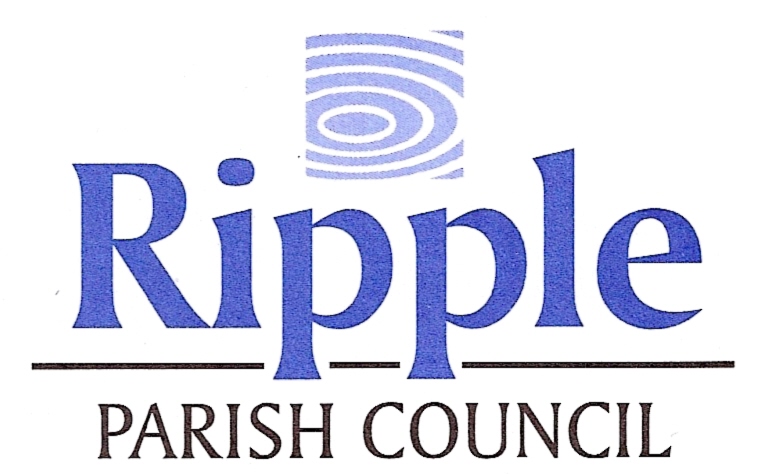 You are required to attend the Meeting of Ripple Parish Council to be held at The Bluebell, A38, The Grove, Ryall on Monday, 11th September 2017 at 7.00pm in order to consider the following business:		Public Question Time: From 7.00pm residents are invited to give their views and question the Parish Council on issues on this agenda, or raise issues for future consideration at the discretion of the Chairman, before the start of the Parish Council Meeting.AGENDA1.Apologies - To receive apologies and to approve reasons for absence2.Declarations of Interest: a. To declare any Disclosable Pecuniary Interests in items on the agenda and their nature. b. To declare any Other Disclosable Interests in items on the agenda and their nature. Councillors who have declared a Disclosable Pecuniary Interest, or an Other Disclosable Interest which falls within the terms of paragraph 12(4) (b) of the Code of Conduct, must leave the room for the relevant items.3.Minutes - To consider the approval of the minutes of the meeting held on 10th July 20174.To receive report from District Councillor Cllr Owenson5.To receive report from County Councillor Cllr Middleborough6.Progress reports from:a.	Clerk							Clerkb.	Management Group		Chairmanc.	Finance Group 			Chairmand.	Urgent Decisions Group 	Clerk   e.	Planning Group (schedule circulated)	Clerkf.       Staffing and Training Group Cllr Blake7.Approval of invoicesClerk8.Bank Account Signatory ReviewChairman9.Phone Boxes Adoption UpdateChairman10.Noticeboard UpdateChairman11.Speed Watch UpdateCllr Wilson12.BT/OpenReach UpdateClerk13.Annual Newsletter ArrangementsClerk14.Highways and Transport ReviewChairman15.Co-Opting of Additional CouncillorsAll16.Meeting Dates for 2018All17.Councillor comments and items for next agendaAllDate of next meeting – Monday, 16th October; 2017 at 7.00pm